П О М Ш У Ö МР Е Ш Е Н И ЕО предоставлении муниципального имущества муниципальногообразования муниципального района «Печора» в безвозмездное пользование Управлению культуры и туризма муниципального района «Печора»Руководствуясь статьей 26 Устава муниципального образования муниципального района «Печора», Совет муниципального района «Печора»             р е ш и л:1. Предоставить в безвозмездное пользование Управлению культуры и туризма муниципального района «Печора» муниципальное имущество – помещение № 4 площадью 14,6 кв. м., помещение № 12 площадью 29 кв. м. в здании гаража, расположенного по адресу: Республика Коми, г. Печора, ул. Ленинградская, д. 15 с 1 марта 2024 года, для стоянки автотранспорта.2. Комитету по управлению муниципальной собственностью муниципального района «Печора» заключить договор безвозмездного пользования с Управлением культуры и туризма муниципального района «Печора».3. Контроль за выполнением настоящего решения возложить на постоянную комиссию Совета муниципального района «Печора» по бюджету, налогам и экономическому развитию муниципального района (Громов А.Н.).4. Настоящее решение вступает в силу со дня его принятия.  И.о. главы муниципального района «Печора» – руководителя администрации                                                                      Г.С. Яковинаг. Печора28 февраля 2024 года№ 7-29/382«ПЕЧОРА»  МУНИЦИПАЛЬНÖЙ РАЙОНСАСÖВЕТ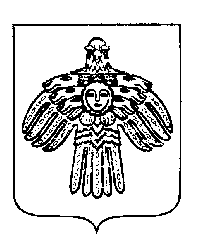 СОВЕТ МУНИЦИПАЛЬНОГО РАЙОНА «ПЕЧОРА»